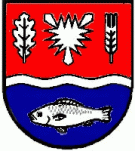 HOFFMANN - VON - FALLERSLEBEN - SCHULZENTRUM Gemeinschaftsschule des Kreises Plön in Lütjenburg24321 Lütjenburg      Kieler Straße 30      Tel.: 04381/905821      Fax: 04381/905870Emailadresse: gemeinschaftsschule.luetjenburg@Schule.LandSH.deLütjenburg, den 18.01.2017Liebe Eltern, liebe Erziehungsberechtigte,das Halbjahr naht dem Ende, die letzten Arbeiten wurden und die Zeugnisse werden geschrieben. Das ist im Schuljahr immer ein Einschnitt und für so manchen auch ein Moment zu durchatmen, verschnaufen aber auch zum Ziele setzen.Mit dieser Zäsur sind einige Termine verknüpft, die ich Ihnen auf diesem Weg mitteilen möchte.26.01.2017	Informationsabend für die Schülerinnen und Schüler und Eltern der 9. und 10. Klassen27.01.2017	Zeugnisausgabe in der 5. Stunde. Nach der 5. Stunde ist dann Unterrichtsschluss30.01.2017	Beweglicher Ferientag*31.01.2017	Schulentwicklungstag – unterrichtsfrei*01.02.2017	Schulentwicklungstag – unterrichtsfrei*02.02.2017	Projektprüfungen*	5. bis 8. Jahrgang projektorientierter Unterricht: 1. bis einschließlich  4. Stunde	9. Jahrgang Projektprüfungen, kein regulärer Unterricht10. Jahrgang: Prüfungsvorbereitung zuhause03.02.2017	Projektprüfungen*	5. bis 8. Jahrgang projektorientierter Unterricht: 1. bis einschließlich  4. Stunde	9. Jahrgang Projektprüfungen, kein regulärer Unterricht10. Jahrgang: Prüfungsvorbereitung zuhauseDie mit einem Sternchen markierten Termine wurden von der Schulkonferenz am 17.11.2016 genehmigt.Alle weiteren Termine finden Sie auf unserer Homepage. Dieser Kalender wird regelmäßig aktualisiert.Mit freundlichen GrüßenDorit Richter